Российская Федерация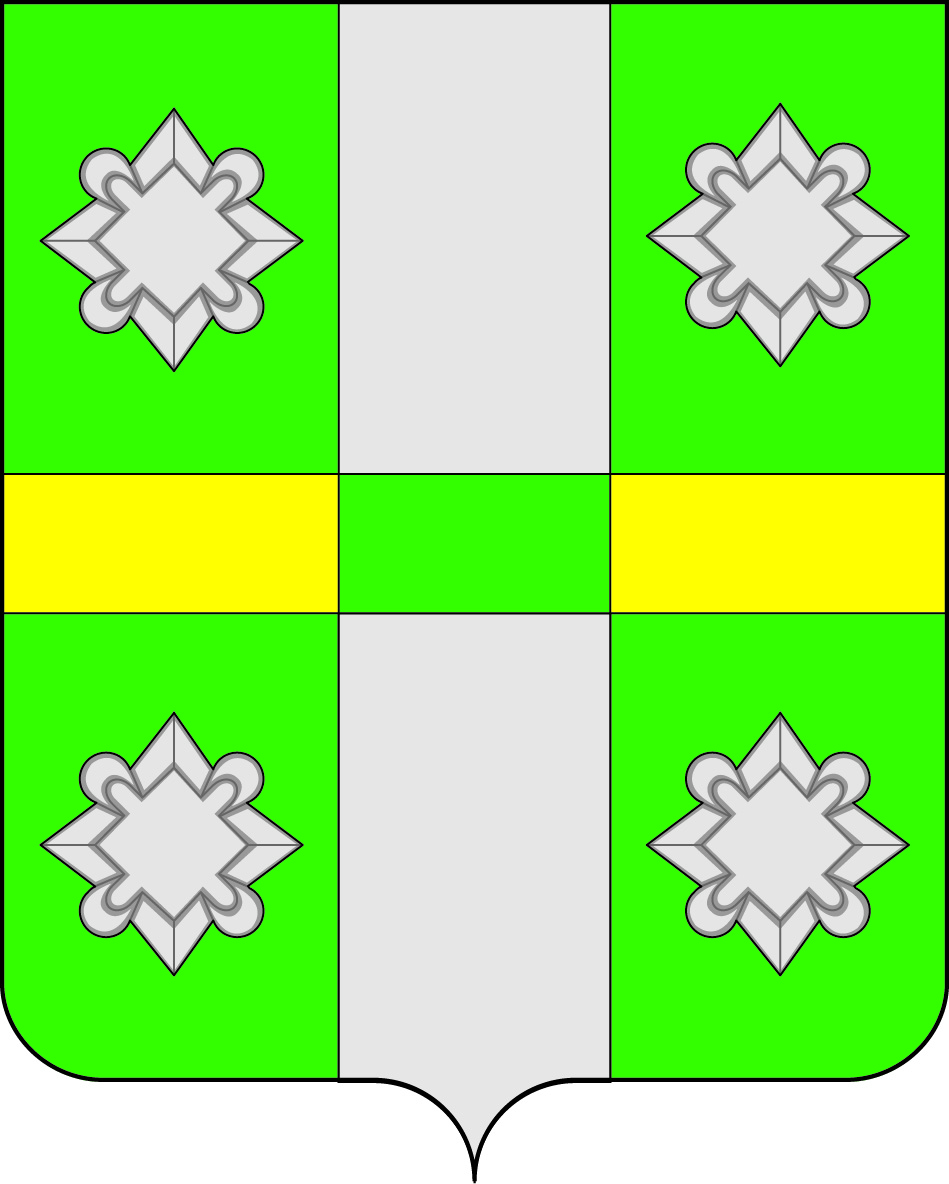 Иркутская  областьА Д М И Н И С Т Р А Ц И ЯГородского поселенияТайтурского муниципального образованияПОСТАНОВЛЕНИЕ    от  05.05.2015г. 				                         №  107          п. ТайтуркаО внесении изменений в постановление главы городского поселения Тайтурского муниципального образования № 82 от 21.10.2014г. «Об определении перечня организаций,  видов обязательных и исправительных работ для отбывания наказания в виде обязательных и исправительных работ»В целях приведения нормативно-правовых актов администрации городского поселения Тайтурского муниципального образования в соответствие с действующим законодательством Российской Федерации, руководствуясь ст. 3.13, ст. 32.13 Кодекса об административных правонарушениях Российской Федерации, ст. 39 Уголовно-исполнительного кодекса Российской Федерации,  ст. ст. 23, 46 Устава  городского поселения Тайтурского муниципального образования, администрация городского поселения Тайтурского муниципального образованияПОСТАНОВЛЯЕТ: 1. Внести изменения в постановление главы городского поселения Тайтурского муниципального образования № 82 от 21.10.2014г. «Об определении перечня организаций,  видов обязательных и исправительных работ для отбывания наказания в виде обязательных и исправительных работ»Приложение № 1 к постановлению главы городского поселения Тайтурского муниципального образования № 82 от 21.10.2014г. «Об определении перечня организаций,  видов обязательных и исправительных работ для отбывания наказания в виде обязательных и исправительных работ» изложить в новой редакции (Приложение № 1). 3. Ведущему специалисту администрации по кадровым вопросам и делопроизводству опубликовать настоящее постановление в газете «НОВОСТИ».4. Контроль за исполнением настоящего постановления оставляю за собой.Глава городского поселенияТайтурского муниципального образования      	            	   Е.А.АртёмовПриложение №1к постановлению администрации городского поселения Тайтурского  МОот 05.05.2015г. № 107 Перечень организаций для отбывания наказания в виде обязательных работ и исправительных работ на территории городского поселения Тайтурского муниципального образованияГлава городского поселенияТайтурского муниципального образования                        	       Е.А.АртёмовПодготовил: Ведущий специалист по кадровым вопросам и делопроизводству ___________ Перетолчина О.С.________2015г.Проверил:  Главный специалист по юридическим вопросам и нотариальным действиям ___________ Пирогова М.М. ________2015г.Назначенное наказаниеНаименование организацииОбязательные работыАдминистрация городского поселения Тайтурского муниципального образованияИсправительные работыОбщество с ограниченной ответственностью Управляющая Компания   «Тайтурка»«СОГЛАСОВАНО»Начальник филиала  по г. Усолье-Сибирское и Усольскому району ФКУ УИИ ГУФСИН России по Иркутской области______________ В.В. Машков